Линейка «Открытие предметной недели начальных классов»(ведущие учащиеся в костюмах «математика», «русский язык», «литературное чтение», «окружающий мир», «музыка», «искусство», «королева наук» «технология»)1. Планета школьная кружится, как Земля,Идут уроки друг за дружкой торопливо.В начальной школе все мы учимся, друзья,Недели нашей все мы ждём нетерпеливо.2. Неделя начальной школы нас радует каждый год.Готовимся к ней мы заранее,У нас дел уж невпроворот.3. Большая программа у нас предстоитМы будем писать, рисовать, развиваться, трудиться,Считать, состязаться, конечно, учиться,И это действительно с нами случится.4. Праздник начинается, гости улыбаются,Дети постараются в неделю показатьВсё, чему учились, всё, к чему стремились,Потому что в мире надо много знать.- Королева наук:Мое королевство все любят и чтут, 
В моем королевстве науки живут. 
Я каждой науке названье дала, 
Сегодня на праздник с собой привела.
( ученики несут таблички с названиями наук)   НАУКИ:Парад школьных наукГрамматика, грамматика - наука очень строгая.Учебник по грамматике всегда берешь с тревогой ты.Она трудна, но без нее плохое было бы житье.Знать ты должен падежи, знаки препинания.Выше голову держи в час запоминания.Чудесный выдался денек, а я учу предлоги,Я должен твердо знать урок:У нас учитель строгий!И прекрасна и сильнаМатематика-страна,Здесь везде кипит работа, все подсчитывают что-то.Дело очень интересное, как найти мне неизвестное?Икс ищу во всех задачах,Пожелайте мне удачи.У меня есть верный друг: циркуль нарисует круг,А таблица умноженья заслужила уваженья.Чтение — прекрасный урок.Много полезного в каждой из строк,Будь это стих или рассказ,Вы учите их, а они учат вас.Кроме русского языка, математики, чтения,мы изучаем окружающий нас мир и самого человека.Чтобы видеть, есть глаза,В них порой блеснет слеза.Есть характер, кожа, волос,Нервы, чувства, сон и голос.Чтобы слушать — уши есть,Лишь бы доброй стала весть…Память есть и аппетит,Мысль, что молнией летит…Заложила в нас природаВсе для продолженья рода…Покоритель гор и рек —Это гордый человек!Учат нас любить свой крайИ наблюдать природу,Как всех зверей оберегать,Беречь и лес и воду.Технология:К большому терпенью
Придет и уменье.
Они нам удачу несут,
И в жизни поэтому вместе
шагают науки, искусство и  труд.Музыка – это не только лишь звук,
Музыка – это движенье,
И вылетает, как птица из рук
Нот беспокойных круженье.Много звуков чудесных в природе –
Соловей в тихой роще поет…
Но волшебные звуки мелодий,
Композитор для нас создает. Дни наук – это праздник души,Ты навстречу к ним  поспеши Много пользы они принесут,Ум и память твою разовьют!Королева наук:
"Без наук, как без рук", – говорят.Это бодрости, счастья заряд.И успех, и удача тех ждет,Кто с науками дружбу ведет!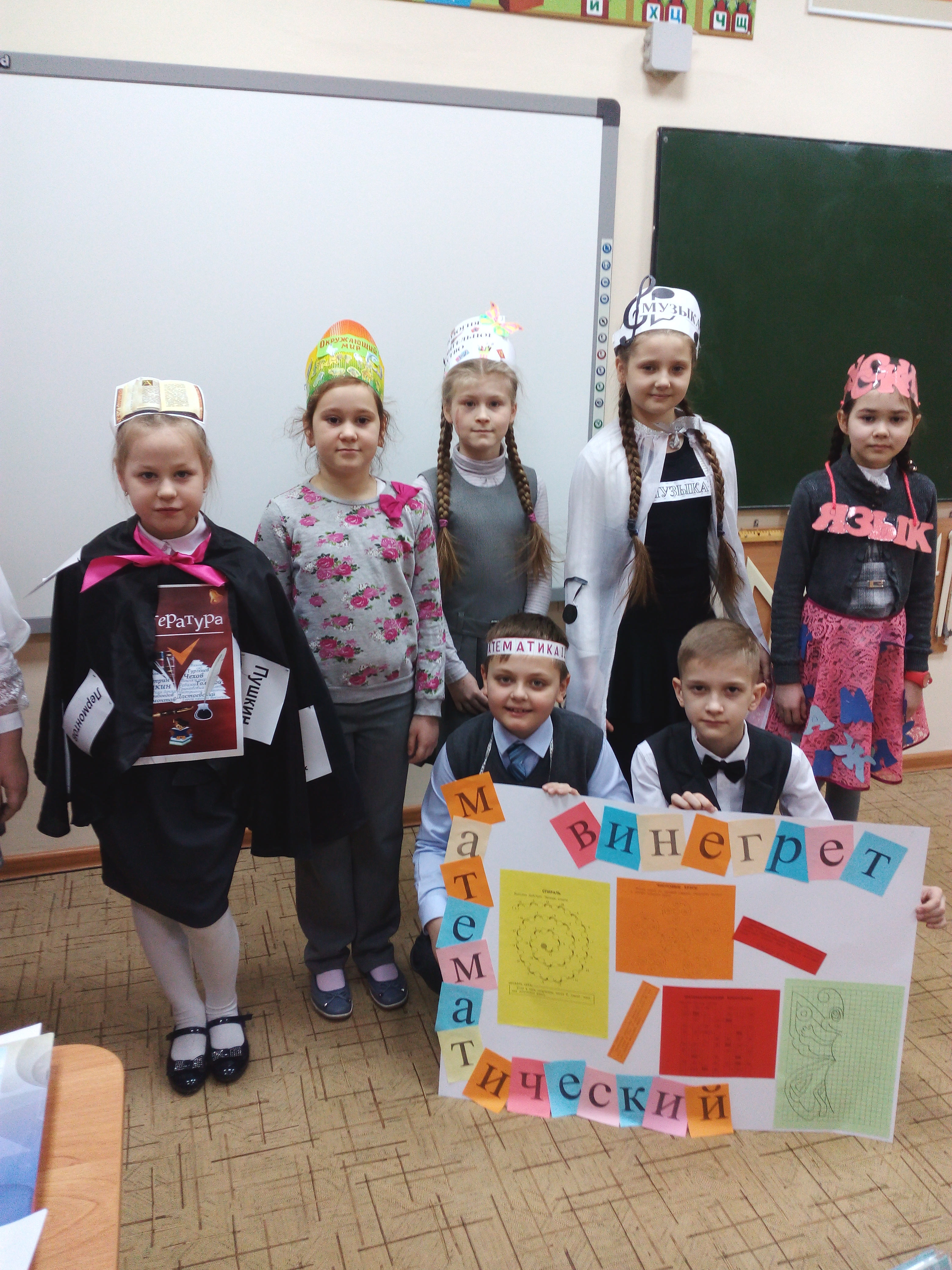 